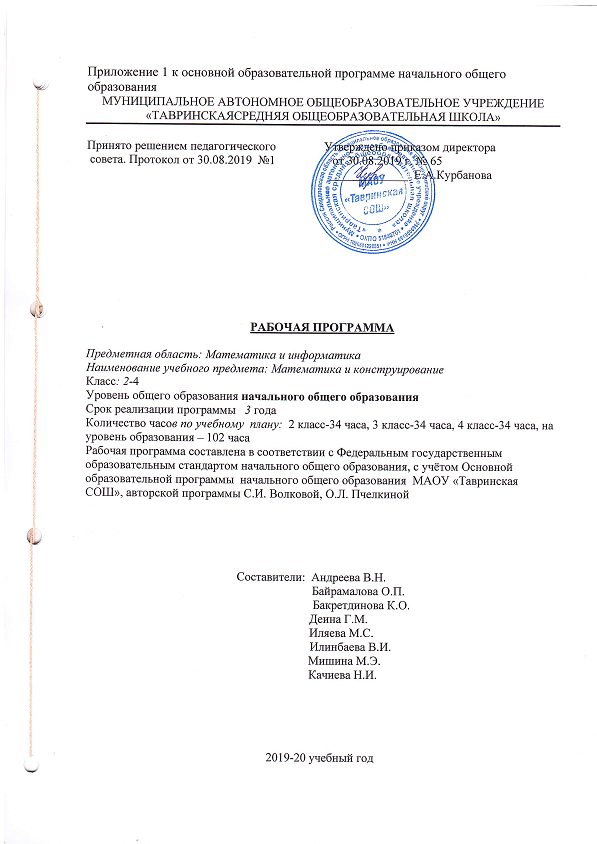 Планируемые результаты освоения  учебного курса «Математика и конструирование »Реализация программы обеспечивает достижение выпускниками начальной школы следующих личностных, метапредметных и предметных результатов. Результаты освоения курса:  Личностные результаты— Положительное отношение и интерес к изучению математики.— Целостное восприятие окружающего мира.— Развитую мотивацию учебной деятельности и личностного смысла учения, заинтересованность в приобретении и расширении знаний и способов действий, творческий подход к выполнению заданий.— Рефлексивную самооценку, умение анализировать свои действия и управлять ими. — Навыки сотрудничества с взрослыми и сверстниками. — Установку на здоровый образ жизни, наличие мотивации к творческому труду, к работе на результат.  Метапредметные результаты— Способность принимать и сохранять цели и задачи учебной деятельности, находить средства и способы её осуществления. — Овладение способами выполнения заданий творческого и поискового характера.— Умения планировать, контролировать и оценивать учебные действия в соответствии с поставленной задачей и условиями её выполнения, определять наиболее эффективные способы достижения результата.— Овладение логическими действиями сравнения, анализа, синтеза, обобщения, классификации по родовидовым признакам, установления
аналогий и причинно-следственных связей, построения рассуждений, отнесения к известным понятиям.— Перерабатывать полученную информацию: сравнивать и группировать объекты, как числа, числовые выражения, равенства, неравенства, плоские геометрические фигуры.— Готовность слушать собеседника и вести диалог; готовность признать возможность существования различных точек зрения и права каждого иметь свою; излагать своё мнение и аргументировать свою точку зрения. — Овладение базовыми предметными и межпредметными понятиями, отражающими существенные связи и отношения между объектами и процессами.       Предметные результаты— Использование приобретённых математических знаний для описания и объяснения окружающих предметов, процессов, явлений, а также для оценки их количественных и пространственных отношений.— Овладение основами логического и алгоритмического мышления, пространственного воображения и математической речи, основами счёта, измерения, прикидки результата и его оценки, наглядного представления данных в разной форме (таблицы, схемы, диаграммы), записи и выполнения алгоритмов. — Приобретение начального опыта применения математических знаний для решения учебно-познавательных и учебно-практических задач.— Умения выполнять устно и письменно арифметические действия с числами и числовыми выражениями, решать текстовые задачи, выполнять и строить алгоритмы и стратегии в игре, исследовать, распознавать и изображать геометрические фигуры, работать с таблицами, схемами, графиками и диаграммами, цепочками, представлять, анализировать и интерпретировать данные.Содержание курса2 класс (34 часа)Геометрическая составляющаяУгол. Построение прямого угла на нелинованной бумаге с помощью чертежного треугольника. Отрезок. Середина отрезка. Деление отрезка пополам.Прямоугольник (квадрат). Диагонали прямоугольника (квадрата) и их свойства. Построение прямоугольника на нелинованной бумаге с использованием свойств его диагоналей.Треугольник.  Соотношение сторон треугольника. Окружность. Круг. Центр, радиус, диаметр окружности (круга).Построение прямоугольника, вписанного в окружность, окружности, описанной около прямоугольника (квадрата).Деление фигур на части и составление фигур из частей. Преобразование фигур по заданным условиям.КонструированиеИзготовление моделей прямоугольного треугольника, прямоугольника (квадрата) путем сгибания бумаги.Практическая работа по выявлению равенства противоположных сторон прямоугольника; построение прямоугольника на нелинованной бумаге с использованием равенства его противоположных сторон с помощью чертежного треугольника и линейки.Линии разных типов: основная (изображение видимого контура), сплошная тонкая (размерная и выносная), штрихпунктирная (обозначение линий сгиба).Технологическая карта. Изготовление по технологической карте изделий (пакет для мелких предметов).Технологический рисунок. Изготовление изделий по технологическому рисунку (подставка для кисточки).Изготовление модели круга. Кольцо, составление технологической карты для его изготовления.Изготовление изделий на базе кругов (ребристые шары).Изготовление по чертежу изделий и аппликаций (закладка для книги, аппликация «Цыпленок»).Оригами. Изготовление способом оригами изделий («Воздушный змей», «Щенок», «Жук»).Изготовление по чертежу аппликаций технических машин («Трактор с тележкой», «Экскаватор»).Работа с набором «Конструктор». Ознакомление с видами деталей: их названием, назначением, способами сборки, способами крепления и рабочими инструментами.Организация рабочего места и правила безопасной работы при работе с набором «Конструктор».Виды соединений: простое, жесткое, внахлестку двумя болтами, шарнирное.Сборка из деталей набора «Конструктор» различных изделий: моделей геометрических фигур, моделей дорожных знаков, игрушек «Петрушка», «Настольная лампа» и др. Изготовление моделей двухосной тележки и аптекарских весов. Разборка изготовленных изделий.3 класс (34 часа)Геометрическая составляющаяПостроение отрезка, равного данному, с использованием циркуля и линейки без делений.Виды треугольников по сторонам: разносторонний, равнобедренный, равносторонний.Виды треугольников по углам: прямоугольный, тупоугольный, остроугольный.Построение треугольника по трем сторонам с использованием циркуля и линейки без делений.Треугольная правильная пирамида. Элементы треугольной пирамиды: грани, ребра, вершины.Периметр многоугольника, в том числе прямоугольника (квадрата). Свойства диагоналей прямоугольника.Построение прямоугольника на нелинованной бумаге с использованием свойств его диагоналей.Свойства диагоналей квадрата.Площадь. Единицы площади. Площадь прямоугольника (квадрата). Площадь прямоугольного треугольника,Деление окружности на 2, 4, 8 равных частей.Деление окружности на 3, 6, 12 равных частей.Взаимное расположение двух окружностей на плоскости.Деление отрезка пополам с использованием циркуля и линейки без деленийВписанный и окружность треугольник,КонструированиеИзготовление моделей треугольником различных видов.Изготовление модели правильной треугольной пирамиды равными способами: склеиванием из развертки, сплетением из двух полос бумаги, состоящих из четырех равносторонних треугольников.Изготовление геометрической игрушки («гнущийся многоугольник») из бумажной полосы, состоящей из 10 равных разносторонних треугольников.Изготовление по чертежам аппликаций («Дом», «Бульдозер») и чертежей по рисункам аппликаций («Паровоз»),Изготовление композиций «Яхты и море».Изготовление цветка на основе деления круга на 8 равных частейИзготовление модели часов.изготовление набора для геометрической игры «Танграм».Изготовление изделия «Лебедь» способом оригами.Техническое моделирование и конструирование. Транспортирующие машины: их особенности и назначение.Изготовление из деталей набора «Конструктор» модели подъемного крана и модели транспортера.4 класс (34 часа)Геометрическая составляющаяПрямоугольный параллелепипед. Элементы прямоугольного параллелепипеда: грани, ребра, вершины. Свойства граней и ребер. Развертка прямоугольного параллелепипеда.Куб. Элементы куба: грани, ребра, вершины. Свойства граней и ребер куба. Развертка куба.Площадь. Единицы площади. Площадь прямоугольного треугольника. Площадь параллелограмма и равнобочной трапеции.Изображение прямоугольного параллелепипеда (куба) в трех проекциях.Соотнесение модели, развертки и чертежа прямоугольного параллелепипеда.Чертежи в трех проекциях простых композиций из кубов одинакового размера.Осевая симметрия. Фигуры, имеющие одну, две и более осей симметрии.Представления о прямом круговом цилиндре, шаре, сфере. Развертка прямого кругового цилиндра.Деление на части плоскостных фигур и составление фигур из частей.КонструированиеИзготовление каркасной и плоскостной моделей прямоугольного параллелепипеда (куба). Изготовление модели куба сплетением из полосок.Изготовление моделей объектов, имеющих форму прямоугольного параллелепипеда (платяной шкаф, гараж).Изготовление моделей цилиндра, шара.Изготовление моделей объектов, имеющих форму цилиндра (карандашница, дорожный каток).Вычерчивание объектов, симметричных заданным, относительно оси симметрии.Тематическое планирование2 класс3 класс4 класс№ Темы занятий1Повторение пройденного в 1 классе: виды углов, отрезок, ломаная, длина ломаной2Оригами. Изготовление изделия «Воздушный змей»3Треугольник. Соотношение между длинами сторон треугольника4Прямоугольник. Определение прямоугольника5Противоположные стороны прямоугольника и их свойства6Диагонали прямоугольника и их свойства7Квадрат. Определение квадрата8Закрепление пройденного. Практическая работа «Преобразование фигур»9Построение прямоугольника на нелинованной бумаге с помощью чертёжного треугольника10Середина отрезка. Деление отрезка пополам11Свойства диагоналей прямоугольника12Практическая работа «Изготовление пакета для счётных палочек»13Практическая работа «Изготовление подставки для кисточки»14Закрепление пройденного. Аппликация из геометрических фигур15Закрепление пройденного. Изображение геометрических фигур. Графический диктант16Окружность, круг. Составление узоров из кругов17Центр, радиус, диаметр окружности18Прямоугольник, вписанный в окружность19Практическая работа «Изготовление ребристого шара»Составление технологической карты для его изготовления20Практическая работа «Изготовление ребристого шара»Изготовление по чертежу изделий21Практическая работа «Изготовление ребристого шара» Сборка ребристого шара22Практическая работа «Изготовление аппликации «Цыплёнок»23Деление окружности на 6 равных частей. Вычерчивание «розеток»24Практическая работа «Изготовление закладки для книги»25Деление фигур на части26Закрепление пройденного. Изготовление цветочной композиции27Практическая работа «Изготовление аппликации «Автомобиль». Чтение чертежа28Практическая работа «Изготовление аппликации «Автомобиль».  Соотнесение деталей рисунка и деталей чертежа29Выполнение чертежа по рисунку объекта30Практическая работа «Изготовление аппликаций «Трактор с тележкой»31Практическая работа «Изготовление аппликаций «Экскаватор»»32Оригами. Изготовление изделий «Щенок», «Жук»33Работа с набором «Конструктор» Изготовление моделей геометрических фигур, моделей дорожных знаков34Работа с набором «Конструктор» Изготовление моделей двухосной тележки и аптекарских весов№ урокаТемы урока1Повторение темы « Геометрические фигуры и их сравнение»2Повторение темы « Построение отрезка, равного данному, с использованием циркуля и линейки без делений»3Виды треугольников по сторонам: разносторонний, равнобедренный, разносторонний4Построение треугольника по 3 сторонам5Виды треугольников по углам: прямоугольный, тупоугольный, остроугольный6Конструирование различных треугольников. Знакомство с правильной треугольной пирамидой7Практическая работа  «Изготовление модели правильной треугольной пирамиды сплетением из 2 полос»8Изготовление каркасной модели правильной треугольной пирамиды9Практическая работа  «Изготовление геометрической игрушки на основе равносторонних треугольников»10Периметр многоугольника11Свойства диагоналей прямоугольника12Построение прямоугольника на нелинованной бумаге с использованием свойств его диагоналей13Практическая работа  «Изготовление аппликации «Домик»14Свойства диагоналей квадрата15Построение квадрата16Изготовление геометрической игрушки на основе квадрата «Зайчик»17Практическая работа  «Изготовление аппликации «Бульдозер» Изготовление моделей детали 18Изготовление аппликации «Бульдозер» Сборка моделей детали19Практическая работа  «Изготовление композиции «Яхты в море»20Площадь геометрической фигуры 21Единицы площади 22Площадь прямоугольника23Разметка окружности24Деление окружности (круга) на 2, 4, 8 равных частей25Практическая работа 6 «Изготовление цветка из цветной бумаги с использованием деления круга на 8 равных частей»26Деление окружности на 3, 6, 12 равных частей27Практическая работа  «Изготовление модели часов»28Взаимное расположение окружностей на плоскости29Деление отрезка пополам с использованием циркуля и линейки без делений30Вписанный в окружность треугольник. Практическая работа 8 «Изготовление аппликации «Паровоз»31Изготовление игры «Танграм»32Оригами. Изготовление изделия «Лебедь»33Техническое конструирование. Изготовление моделей подъёмного крана 34Техническое конструирование. Изготовление модели действующего транспортера.№ урокаТема урокаКол – во часов1Прямоугольный параллелепипед12Прямоугольный параллелепипед. Элементы прямоугольного параллелепипеда: грани, ребра, вершины13Развертка прямоугольного параллелепипеда. Изображение прямоугольного параллелепипеда (куба) в трех проекциях14Изготовление модели прямоугольного параллелепипеда15Соотнесение модели, развертки и чертежа прямоугольного параллелепипеда16Куб. Общее понятие17Куб. Элементы куба: грани, ребра, вершины18Куб. Развертка куба19Практическая работа «Изготовление модели куба сплетением из трех полосок»(подготовка полос)110Изготовление модели куба сплетением из трех полосок111Практическая работа «Изготовление модели платяного шкафа»112Площадь прямоугольника (квадрата). Единицы площади113Расширение представлений о способах вычисления площади114Изображение прямоугольного параллелепипеда на чертеже в трех проекциях115Закрепление пройденного116Чтение чертежа прямоугольного параллелепипеда в трех проекциях, соотнесение чертежа и рисунка прямоугольного параллелепипеда117Чертеж куба в трех проекциях118Закрепление пройденного119Практическая работа «Изготовление модели гаража» (заготовки моделей гаража)120Изготовление модели гаража (сборка моделей гаража)121Осевая симметрия. Общее знакомство122Осевая симметрия Фигуры, имеющие одну ось симметрии.123Осевая симметрия Фигуры, имеющие две и более осей симметрии.124Вычерчивание объектов, симметричных заданным, относительно оси симметрии (геометрические фигуры)125Вычерчивание объектов, симметричных заданным, относительно оси симметрии (цифры)126Вычерчивание объектов, симметричных заданным, относительно оси симметрии (буквы )127Представления о цилиндре128Изготовление моделей цилиндра129Практическая работа  «Изготовление карандашницы»130Знакомство с шаром и сферой131Описание  шара и  сферы1132Изготовление модели шара 133Изготовление модели сферы134Практическая работа  «Изготовление модели асфальтного катка»1